STUDENT ACTION PLAN TEMPLATE 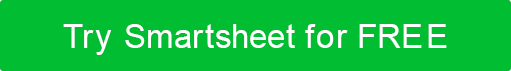 STUDENT ACTION PLAN TEMPLATE STUDENT ACTION PLAN TEMPLATE STUDENT ACTION PLAN TEMPLATE STUDENT ACTION PLAN TEMPLATE STUDENT ACTION PLAN TEMPLATE STUDENT ACTION PLAN TEMPLATE STUDENT ACHIEVEMENT GOALSTUDENT ACHIEVEMENT GOALSTUDENT ACHIEVEMENT GOALSTUDENT ACHIEVEMENT GOALSTUDENT ACHIEVEMENT GOALSTUDENT ACHIEVEMENT GOALSTUDENT ACHIEVEMENT GOALSUPPORT DATASUPPORT DATASTANDARDIZED ASSESSMENTSSTANDARDIZED ASSESSMENTSSTANDARDIZED ASSESSMENTSLOCAL ASSESSMENTSLOCAL ASSESSMENTSSTRATEGY DESCRIPTION - 1STRATEGY DESCRIPTION - 1STRATEGY DESCRIPTION - 1STRATEGY DESCRIPTION - 1STRATEGY DESCRIPTION - 1STRATEGY DESCRIPTION - 1STRATEGY DESCRIPTION - 1SUPPORTING RESEARCHSUPPORTING RESEARCHSUPPORTING RESEARCHSUPPORTING RESEARCHSUPPORTING RESEARCHSUPPORTING RESEARCHSUPPORTING RESEARCHSTRATEGIC ACTION DESCRIPTIONSPARTY / DEPT RESPONSIBLEDATE TO BEGINDATE DUERESOURCES  REQUIREDDESIRED OUTCOMEEVALUATION PLANADDITIONAL NOTESADDITIONAL NOTESADDITIONAL NOTESADDITIONAL NOTESADDITIONAL NOTESADDITIONAL NOTESADDITIONAL NOTESSTRATEGY DESCRIPTION - 2STRATEGY DESCRIPTION - 2STRATEGY DESCRIPTION - 2STRATEGY DESCRIPTION - 2STRATEGY DESCRIPTION - 2STRATEGY DESCRIPTION - 2STRATEGY DESCRIPTION - 2SUPPORTING RESEARCHSUPPORTING RESEARCHSUPPORTING RESEARCHSUPPORTING RESEARCHSUPPORTING RESEARCHSUPPORTING RESEARCHSUPPORTING RESEARCHSTRATEGIC ACTION DESCRIPTIONSPARTY / DEPT RESPONSIBLEDATE TO BEGINDATE DUERESOURCES  REQUIREDDESIRED OUTCOMEEVALUATION PLANADDITIONAL NOTESADDITIONAL NOTESADDITIONAL NOTESADDITIONAL NOTESADDITIONAL NOTESADDITIONAL NOTESADDITIONAL NOTESSTRATEGY DESCRIPTION - 3STRATEGY DESCRIPTION - 3STRATEGY DESCRIPTION - 3STRATEGY DESCRIPTION - 3STRATEGY DESCRIPTION - 3STRATEGY DESCRIPTION - 3STRATEGY DESCRIPTION - 3SUPPORTING RESEARCHSUPPORTING RESEARCHSUPPORTING RESEARCHSUPPORTING RESEARCHSUPPORTING RESEARCHSUPPORTING RESEARCHSUPPORTING RESEARCHSTRATEGIC ACTION DESCRIPTIONSPARTY / DEPT RESPONSIBLEDATE TO BEGINDATE DUERESOURCES  REQUIREDDESIRED OUTCOMEEVALUATION PLANADDITIONAL NOTESADDITIONAL NOTESADDITIONAL NOTESADDITIONAL NOTESADDITIONAL NOTESADDITIONAL NOTESADDITIONAL NOTESSTRATEGY DESCRIPTION - 4STRATEGY DESCRIPTION - 4STRATEGY DESCRIPTION - 4STRATEGY DESCRIPTION - 4STRATEGY DESCRIPTION - 4STRATEGY DESCRIPTION - 4STRATEGY DESCRIPTION - 4SUPPORTING RESEARCHSUPPORTING RESEARCHSUPPORTING RESEARCHSUPPORTING RESEARCHSUPPORTING RESEARCHSUPPORTING RESEARCHSUPPORTING RESEARCHSTRATEGIC ACTION DESCRIPTIONSPARTY / DEPT RESPONSIBLEDATE TO BEGINDATE DUERESOURCES  REQUIREDDESIRED OUTCOMEEVALUATION PLANADDITIONAL NOTESADDITIONAL NOTESADDITIONAL NOTESADDITIONAL NOTESADDITIONAL NOTESADDITIONAL NOTESADDITIONAL NOTESDISCLAIMERAny articles, templates, or information provided by Smartsheet on the website are for reference only. While we strive to keep the information up to date and correct, we make no representations or warranties of any kind, express or implied, about the completeness, accuracy, reliability, suitability, or availability with respect to the website or the information, articles, templates, or related graphics contained on the website. Any reliance you place on such information is therefore strictly at your own risk.